Е.Хемінгуей (біографія)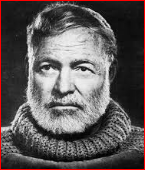 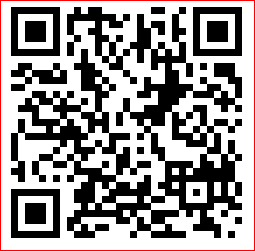 https://www.youtube.com/watch?v=Z-Obuk7EZCQ"Кішка на дощі" (текст)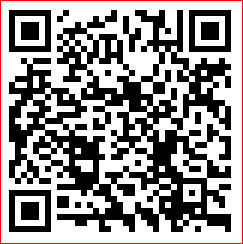 https://www.ukrlib.com.ua/world/printit.php?tid=8199"Кішка на дощі" (аудіокнига)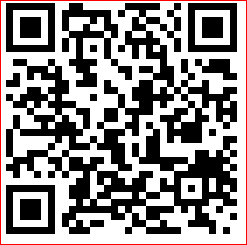 https://www.youtube.com/watch?v=NrQptMq5b1w"Кішка на дощі" (паспорт твору)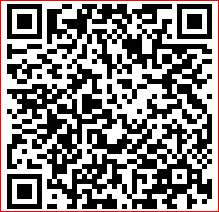 https://dovidka.biz.ua/heminhuey-kishka-na-doschi-analiz-pasport-tvoru/